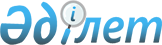 О бюджете сельского округа Байтерек на 2022-2024 годы
					
			С истёкшим сроком
			
			
		
					Решение Шиелийского районного маслихата Кызылординской области от 30 декабря 2021 года № 18/7. Прекращено действие в связи с истечением срока
      В соответствии с пунктом 2 статьи 75 Кодекса Республики Казахстан "Бюджетный кодекс Республики Казахстан", пунктом 2-7 статьи 6 Закона Республики Казахстан "О местном государственном управлении и самоуправлении в Республике Казахстан" Шиелийский районный маслихат РЕШИЛ:
      1. Утвердить бюджет сельского округа Байтерек на 2022-2024 годы согласно приложениям 1, 2 и 3, в том числе на 2022 год в следующих объемах:
      1) доходы – 87 783 тысяч тенге, в том числе:
      налоговые поступления – 6 076 тысяч тенге;
      неналоговые поступления – 54 тысяч тенге;
      поступления трансфертов – 81 653 тысяч тенге;
      2) затраты – 91 175,9 тысяч тенге;
      3) чистое бюджетное кредитование – 0;
      бюджетные кредиты – 0;
      погашение бюджетных кредитов – 0;
      4) сальдо по операциям с финансовыми активами – 0;
      приобретение финансовых активов – 0;
      поступления от продажи финансовых активов государства – 0;
      5) дефицит (профицит) бюджета - -3 392,9 тысяч тенге;
      6) финансирование дефицита (использование профицита) бюджета – 3 392,9 тысяч тенге;
      поступление займов – 0;
      погашение займов – 0;
      используемые остатки бюджетных средств – 3 392,9 тысяч тенге.
      Сноска. Пункт 1 - в редакции решения Шиелийского районного маслихата Кызылординской области от 13.12.2022 № 32/5 (вводится в действие с 01.01.2022).


      2. Установить объем бюджетных субвенций, передваемых из районного бюджета в бюджет сельского округа Байтерек на 2022 год в сумме 40 850 тысяч тенге.
      3. Настоящее решение вводится в действие с 1 января 2022 года. Бюджет сельского округа Байтерек на 2022 год
      Сноска. Приложение 1 - в редакции решения Шиелийского районного маслихата Кызылординской области от 13.12.2022 № 32/5 (вводится в действие с 01.01.2022). Бюджет сельского округа Байтерек на 2023 год Бюджет сельского округа Байтерек на 2024 год
					© 2012. РГП на ПХВ «Институт законодательства и правовой информации Республики Казахстан» Министерства юстиции Республики Казахстан
				
      Секретарь Шиелийкого районного маслихата 

Т. Жагыпбаров
Приложение 1 к решению
Шиелийского районного маслихата
от 30 декабря 2021 года № 18/7
Категория
Категория
Категория
Категория
Категория
Сумма, тысяч тенге
Класс 
Класс 
Класс 
Класс 
Сумма, тысяч тенге
Подкласс
Подкласс
Подкласс
Сумма, тысяч тенге
Наименование
Наименование
Сумма, тысяч тенге
1. Доходы
1. Доходы
87 783
1
Налоговые поступления
Налоговые поступления
6 076
01
Подоходный налог
Подоходный налог
194
2
Индивидуальный подоходный налог
Индивидуальный подоходный налог
194
04
Hалоги на собственность
Hалоги на собственность
5 882
1
Hалоги на имущество
Hалоги на имущество
339
4
Hалог на транспортные средства
Hалог на транспортные средства
5 543
2
Неналоговые поступления
Неналоговые поступления
54
01
Доходы от государственной собственности
Доходы от государственной собственности
54
5
Доходы от аренды имущества, находящегося в государственной собственности
Доходы от аренды имущества, находящегося в государственной собственности
54
4
Поступления трансфертов 
Поступления трансфертов 
81 653
02
Трансферты из вышестоящих органов государственного управления
Трансферты из вышестоящих органов государственного управления
81 653
3
Трансферты из районного (города областного значения) бюджета
Трансферты из районного (города областного значения) бюджета
81 653
Функциональные группы 
Функциональные группы 
Функциональные группы 
Функциональные группы 
Функциональные группы 
Сумма, тысяч тенге
Функциональные подгруппы
Функциональные подгруппы
Функциональные подгруппы
Функциональные подгруппы
Сумма, тысяч тенге
Администраторы бюджетных программ
Администраторы бюджетных программ
Администраторы бюджетных программ
Сумма, тысяч тенге
Бюджетные программы (подпрограммы)
Бюджетные программы (подпрограммы)
Сумма, тысяч тенге
Наименование
Сумма, тысяч тенге
2. Затраты
91 175,9
1
Государственные услуги общего характера
41 939
01
Представительные, исполнительные и другие органы, выполняющие общие функции государственного управления
41 939
124
Аппарат акима города районного значения, села, поселка, сельского округа
41 939
001
Услуги по обеспечению деятельности акима города районного значения, села, поселка, сельского округа
38 339
022
Капитальные расходы государственного органа
3 600
7
Жилищно-коммунальное хозяйство
14 879,3
03
Благоустройство населенных пунктов
14 879,3
124
Аппарат акима города районного значения, села, поселка, сельского округа
14 879,3
008
Освещение улиц населенных пунктов
13 879,3
009
Обеспечение санитарии населенных пунктов
300
011
Благоустройство и озеленение населенных пунктов
700
8
Культура, спорт, туризм и информационное пространство
19 817
01
Деятельность в области культуры
19 817
124
Аппарат акима города районного значения, села, поселка, сельского округа
19 817
006
Поддержка культурно-досуговой работы на местном уровне
19 817
12
Транспорт и коммуникации
14 540,5
01
Автомобильный транспорт
14 540,5
124
Аппарат акима города районного значения, села, поселка, сельского округа
14 540,5
013
Обеспечение функционирования автомобильных дорог в городах районного значения, селах, поселках, сельских округах
14 489,8
045
Капитальный и средний ремонт автомобильных дорог в городах районного значения, селах, поселках, сельских округах
50,7
15
Трансферты
0,1
01
Трансферты
0,1
124
Аппарат акима города районного значения, села, поселка, сельского округа
0,1
048
Возврат неиспользованных (недоиспользованных) целевых трансфертов
0,1
3.Чистое бюджетное кредитование
0
4. Сальдо по операциям с финансовыми активами
0
5. Дефицит (профицит) бюджета
-3 392,9
6. Финансирование дефицита (использование профицита) бюджета
3 392,9
8
Используемые остатки бюджетных средств
3 392,9
01
Остатки бюджетных средств
3 392,9
1
Свободные остатки бюджетных средств
3 392,9
001
Свободные остатки бюджетных средств
3 392,9Приложение 2 к решению
Шиелийского районного маслихата
от 30 декабря 2021 года № 18/7
Категория
Категория
Категория
Категория
Категория
Сумма, тысяч тенге
Класс 
Класс 
Класс 
Класс 
Сумма, тысяч тенге
Подкласс
Подкласс
Подкласс
Сумма, тысяч тенге
Наименование
Наименование
Сумма, тысяч тенге
1. Доходы
1. Доходы
58 735
1
Налоговые поступления
Налоговые поступления
3 567
04
Hалоги на собственность
Hалоги на собственность
3 567
1
Hалоги на имущество
Hалоги на имущество
341
3
Земельный налог
Земельный налог
0
4
Hалог на транспортные средства
Hалог на транспортные средства
3 226
4
Поступления трансфертов 
Поступления трансфертов 
55 168
02
Трансферты из вышестоящих органов государственного управления
Трансферты из вышестоящих органов государственного управления
55 168
3
Трансферты из районного (города областного значения) бюджета
Трансферты из районного (города областного значения) бюджета
55 168
Функциональные группы 
Функциональные группы 
Функциональные группы 
Функциональные группы 
Функциональные группы 
Сумма, тысяч тенге
Функциональные подгруппы
Функциональные подгруппы
Функциональные подгруппы
Функциональные подгруппы
Сумма, тысяч тенге
Администраторы бюджетных программ
Администраторы бюджетных программ
Администраторы бюджетных программ
Сумма, тысяч тенге
Бюджетные программы (подпрограммы)
Бюджетные программы (подпрограммы)
Сумма, тысяч тенге
Наименование
Сумма, тысяч тенге
2. Затраты
58 735
1
Государственные услуги общего характера
38 128
01
Представительные, исполнительные и другие органы, выполняющие общие функции государственного управления
38 128
124
Аппарат акима города районного значения, села, поселка, сельского округа
38 128
001
Услуги по обеспечению деятельности акима города районного значения, села, поселка, сельского округа
38 128
7
Жилищно-коммунальное хозяйство
691
03
Благоустройство населенных пунктов
691
124
Аппарат акима города районного значения, села, поселка, сельского округа
691
008
Освещение улиц населенных пунктов
691
8
Культура, спорт, туризм и информационное пространство
19 916
01
Деятельность в области культуры
19 916
124
Аппарат акима города районного значения, села, поселка, сельского округа
19 916
006
Поддержка культурно-досуговой работы на местном уровне
19 916
3.Чистое бюджетное кредитование
0
4. Сальдо по операциям с финансовыми активами
0
5. Дефицит (профицит) бюджета
0
6. Финансирование дефицита (использование профицита) бюджета
0
8
Используемые остатки бюджетных средств
0
01
Остатки бюджетных средств
0
1
Свободные остатки бюджетных средств
0
001
Свободные остатки бюджетных средств
0Приложение 3 к решению
Шиелийского районного маслихата
от 30 декабря 2021 года № 18/7
Категория
Категория
Категория
Категория
Категория
Сумма, тысяч тенге
Класс 
Класс 
Класс 
Класс 
Сумма, тысяч тенге
Подкласс
Подкласс
Подкласс
Сумма, тысяч тенге
Наименование
Наименование
Сумма, тысяч тенге
1. Доходы
1. Доходы
59 029
1
Налоговые поступления
Налоговые поступления
3 585
04
Hалоги на собственность
Hалоги на собственность
3 585
1
Hалоги на имущество
Hалоги на имущество
343
3
Земельный налог
Земельный налог
0
4
Hалог на транспортные средства
Hалог на транспортные средства
3 242
4
Поступления трансфертов 
Поступления трансфертов 
55 444
02
Трансферты из вышестоящих органов государственного управления
Трансферты из вышестоящих органов государственного управления
55 444
3
Трансферты из районного (города областного значения) бюджета
Трансферты из районного (города областного значения) бюджета
55 444
Функциональные группы 
Функциональные группы 
Функциональные группы 
Функциональные группы 
Функциональные группы 
Сумма, тысяч тенге
Функциональные подгруппы
Функциональные подгруппы
Функциональные подгруппы
Функциональные подгруппы
Сумма, тысяч тенге
Администраторы бюджетных программ
Администраторы бюджетных программ
Администраторы бюджетных программ
Сумма, тысяч тенге
Бюджетные программы (подпрограммы)
Бюджетные программы (подпрограммы)
Сумма, тысяч тенге
Наименование
Сумма, тысяч тенге
2. Затраты
59 029
1
Государственные услуги общего характера
38 319
01
Представительные, исполнительные и другие органы, выполняющие общие функции государственного управления
38 319
124
Аппарат акима города районного значения, села, поселка, сельского округа
38 319
001
Услуги по обеспечению деятельности акима города районного значения, села, поселка, сельского округа
38 319
7
Жилищно-коммунальное хозяйство
694
03
Благоустройство населенных пунктов
694
124
Аппарат акима города районного значения, села, поселка, сельского округа
694
008
Освещение улиц населенных пунктов
694
8
Культура, спорт, туризм и информационное пространство
20 016
01
Деятельность в области культуры
20 016
124
Аппарат акима города районного значения, села, поселка, сельского округа
20 016
006
Поддержка культурно-досуговой работы на местном уровне
20 016
3.Чистое бюджетное кредитование
0
4. Сальдо по операциям с финансовыми активами
0
5. Дефицит (профицит) бюджета
0
6. Финансирование дефицита (использование профицита) бюджета
0
8
Используемые остатки бюджетных средств
0
01
Остатки бюджетных средств
0
1
Свободные остатки бюджетных средств
0
001
Свободные остатки бюджетных средств
0